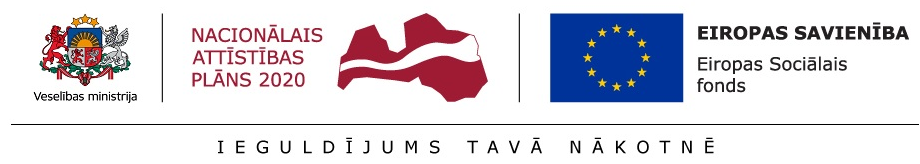 Eiropas Sociālā fonda projekta Nr.9.2.6.0/17/1/001 “Ārstniecības un ārstniecības atbalsta personāla kvalifikācijas uzlabošana”Lūdzam ņemt vērā, ka Eiropas Sociālā fonda projekta Nr.9.2.6.0/17/I/001 ietvaros rīkoto mācību dalībnieks vienā dienā drīkst apmeklēt nodarbības tikai vienā mācību programmā! Ja vairākām mācību programmām pārklājas norises datumi (arī tad, ja mācības realizē dažādas institūcijas), tad drīkst apmeklēt tikai vienu programmu! Noderīgi!Informācija par Rīgas Stradiņa universitātes ESF projektu Nr.9.2.6.0/17/I/001 ietvaros rīkotajām mācībām https://www.rsu.lv/esf-kursi Informācija par ESF projektu Nr.9.2.6.0/17/I/001 un tā ietvaros rīkotajām mācībām pieejama Veselības ministrijas izveidotajā mājas lapā www.talakizglitiba.lv Projekta realizācijā iesaistīto institūciju kopējais mācību kalendārs attiecīgajam mēnesim pieejams http://www.talakizglitiba.lv/aktualitates/aktualitatesProfesionālās izglītības programmas veidsNeformālās izglītības programmaNeformālās izglītības programmas nosaukumsPaplašināta atdzīvināšana pediatrijā: pirmsslimnīcas etaps MērķauditorijaĀrsts, ārsta palīgs, māsaNeformālās izglītības programmas īstenošanas ilgums24 akadēmiskās stundas (3 dienas)12 akadēmiskās stundas teorētiskās nodarbības12 akadēmiskās stundas  praktiskās nodarbībasNeformālās izglītības programmas mācību norises vieta un laiksRSU, Anniņmuižas bulvāris 26a, Rīga1.grupa 2023. gada 9., 10., 11. februārī, plkst. 9.00 – 16.002.grupa 2023. gada 16., 17., 18. martā, plkst. 9.00 – 16.003.grupa 2023. gada 30., 31. martā, 1. aprīlī, plkst. 9.00 – 16.00Neformālās izglītības programmas mācību vadītājs/iRīgas Stradiņa universitāte, Arnita TomiņaIzglītības dokuments, kas apliecina neformālās izglītības programmas apgūšanuApliecība par neformālās izglītības programmas apguviPiešķirtais tālākizglītības punktu skaits - 24 TIP Pieteikšanās kārtība un kontaktpersona/asPieteikties uz kursiem iespējams, aizpildot pieteikumu ESF projekta Nr. 9.2.6.0/17/I/001 vienotajā reģistrācijas sistēmā: https://www.mitto.me/rsu-macibu-programma/registretiesNeformālās izglītības programmas  mērķisSniegt priekšstatu par paplašināto atdzīvināšanu pediatrijā pirmsslimnīcas etapā (PALS), kā arī sniegt zināšanas un attīstīt iemaņas kritiski slima bērna stāvokļa novērtēšanā un palīdzības sniegšanā neatliekamās situācijās, lai apgūtās iemaņas praktiski pielietotu profesionālajā darbībā.Mācību programmas tēmasKardiopulmonālās funkcijas un tās izsīkuma novēršana pirmsslimnīcas etapā.Zīdaiņa un bērna pamatatdzīvināšanas algoritmi.Elpceļu atbrīvošana no svešķermeņa.Elpošanas ceļu caurlaidības un elpošanas nodrošināšana.Vaskulārās pieejas nodrošināšana, šķidruma un medikamentu ievadīšana asinsritē.Ritma traucējumi un to novēršana.Neatliekamās medicīniskās palīdzības sniegšana traumu guvušam bērnam.Šoks: asinsrites izvērtēšana; šoka veidi un terapija;  pasākumi cirkulācijas nodrošināšanai.Pacienta dzīvības funkciju stabilizēšana un uzturēšana     transportēšanas laikā, pēc reanimācijas un pēc pārvietošanas.Situāciju uzdevumu praktiska risināšana komandā: zīdaiņu un bērnu veselības stāvokļa novērtēšana un paplašinātās atdzīvināšanas nodrošināšana.Neformālās izglītības programmas apguves kvalitātes novērtēšanaIzglītojamie, kuri apguvuši ne mazāk kā 75% no izglītības programmas un ieguvuši nepieciešamo zināšanu un prasmju vērtējumu (nokārtojuši pārbaudījumu ar teorētisko un praktisko iemaņu vērtējumu „ieskaitīts”), saņem apliecību par neformālās izglītības programmas apguvi.